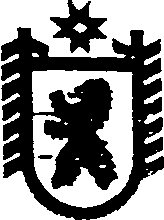 РЕСПУБЛИКА КАРЕЛИЯКонтрольно-счетный комитет Сегежского муниципального районаул.Ленина ,д.9-а, г.Сегежа, 186420тел.(8-814 31) 4-35-73,факс (8-814 31) 4-24-24ОКПО 24806274, ОГРН 1141032000823ИНН/КПП 1006013047/100601001                                                                        УТВЕРЖДЕН                                                                                      Постановлением Контрольно-счетного                                                                  комитета   Сегежского муниципального                                района                                                               от «13» марта 2018г. № 3ОТЧЕТо результатах контрольного мероприятия№ 1                                                                                                                  дата 12.03.2018«Проверка эффективности использования субсидий направленных из бюджета Сегежского муниципального района муниципальному автономному учреждению «Редакция газеты «Доверие» в 2016 году и истекшем периоде 2017 года на финансовое обеспечение государственного (муниципального) задания на оказание государственных (муниципальных) услуг» ( полное наименование контрольного мероприятия)Наименование контрольного мероприятия: «Проверка эффективности использования субсидий направленных из бюджета Сегежского муниципального района муниципальному автономному учреждению «Редакция газеты «Доверие» в 2016 году и истекшем периоде 2017 года на финансовое обеспечение государственного (муниципального) задания на оказание государственных (муниципальных) услуг»Основание для проведения контрольного мероприятия: п.2.1.12 Плана работы Контрольно-счетного комитета Сегежского муниципального района на 2017 год, утвержденного  постановлением  Контрольно - счетного комитета Сегежского муниципального района  от 26 декабря 2016 года № 84, постановление Контрольно- счетного комитета Сегежского муниципального района  от 22 декабря 2017 года № 66.    Лица, проводившие контрольное мероприятие (инициалы, фамилия, должность): Исполнитель: Т.И. Рудковская – председатель Контрольно – счетного комитета  Сегежского муниципального района.Н.Н. Чуприна – инспектор Контрольно-счетного комитета Сегежского муниципального районаПривлеченные специалисты (инициалы, фамилия, должность, место работы): нетПроверяемый период деятельности: 2016, 9 месяцев 2017 года.Сроки проведения контрольного мероприятия: с 22 декабря 2017 года по 22 января 2018 года.Юридический адрес объекта контрольного мероприятия: г. Сегежа, ул.Щербакова, дом 2 «а».Идентификационный номер налогоплательщика: 1006000792Сведения о проверках, проведенных контролирующими органами за последний год, и краткое изложение их результатов, если они относятся к предмету и цели настоящего контрольного мероприятия: нетПеречень использованных (изученных) нормативных правовых актов, учетных и отчетных документов:1. "Бюджетный кодекс Российской Федерации" от 31.07.1998 N 145-ФЗ (ред. от 28.03.2017);2. Федеральный закон от 06.12.2011 N 402-ФЗ (ред. от 18.07.2017) "О бухгалтерском учете";3. Приказ Минфина России от 01.12.2010 N 157н (ред. от 16.11.2016) "Об утверждении Единого плана счетов бухгалтерского учета для органов государственной власти (государственных органов), органов местного самоуправления, органов управления государственными внебюджетными фондами, государственных академий наук, государственных (муниципальных) учреждений и Инструкции по его применению"; 4. Приказ Минфина России от 25.03.2011 N 33н "Об утверждении Инструкции о порядке составления, представления годовой, квартальной бухгалтерской отчетности государственных (муниципальных) бюджетных и автономных учреждений";5. Приказ Минфина России от 28.07.2010 N 81н "О требованиях к плану финансово-хозяйственной деятельности государственного (муниципального) учреждения";6. Указания Банка России от 11.03.2014 N 3210-У "О порядке ведения кассовых операций юридическими лицами и упрощенном порядке ведения кассовых операций индивидуальными предпринимателями и субъектами малого предпринимательства";7. Приказ Минфина России от 30.03.2015 N 52н (ред. от 16.11.2016) "Об утверждении форм первичных учетных документов и регистров бухгалтерского учета, применяемых органами государственной власти (государственными органами), органами местного самоуправления, органами управления государственными внебюджетными фондами, государственными (муниципальными) учреждениями, и Методических указаний по их применению";8. Приказ Минфина России от 01.07.2013 N 65н (ред. от 29.11.2017) "Об утверждении Указаний о порядке применения бюджетной классификации Российской Федерации" (применяется для проектов бюджетов на 2018 год)9. Решение Совета Сегежского муниципального района от 28.12.2015 №212 «О бюджете Сегежского муниципального района на 2016 год»;10. Постановление администрации Сегежского муниципального района от 6 апреля  2011 года   № 466 «Об утверждении порядка составления и утверждения плана финансово-хозяйственной деятельности муниципальных учреждений»; (действовало в проверяемом периоде)11.  Постановление администрации Сегежского муниципального района от 17 апреля 2017 №235 «Об утверждении Порядка составления и утверждения плана финансово-хозяйственной деятельности муниципального  учреждения,  в отношении которого администрация Сегежского муниципального района выполняет функции и полномочия учредителя»12. Постановление администрации Сегежского муниципального района от   27 января  2012 года   №  107 «Об утверждении Порядка формирования муниципального задания, а также финансового обеспечения выполнения муниципального задания для муниципальных автономных учреждений  Сегежского муниципального района»;13. Постановление администрации Сегежского муниципального района от  07  сентября   2015  года   №  814 «О порядке  регулирования труда   руководителей  муниципальных учреждений Сегежского муниципального района;14. Постановление администрации Сегежского муниципального района от 11 января  2012г.  № 8 «Об утверждении Устава муниципального автономного  учреждения  «Редакция газеты «Доверие»;15. Постановление администрации Сегежского муниципального района от 21 августа 2014г.  № 1031 « О порядке и размерах возмещения расходов, связанных со служебными командировками на территории Российской Федерации, работникам муниципальных учреждений Сегежского муниципального района».Оформленные акты, заключения, справки и т.п., использованные в отчете, ознакомление с ними под расписку руководителя или иных должностных лиц проверенных объектов, наличие письменных объяснений, замечаний или возражений и заключение инспектора по ним: По результатам проверки составлен акт от  23 января 2018 года, который был направлен редактору МАУ «Редакция газеты «Доверие»  (исх. №01-15/5 от 23.01.2018г.). Акт подписан с указанием на наличие пояснений, которые были учтены при составлении данного отчета.                                                                                                                           Неполученные документы из числа затребованных с указанием причин или иные факты, препятствовавшие работе: нетРезультаты контрольного мероприятия: Контрольно-счетным комитетом Сегежского муниципального района осуществлена проверка в Муниципальном автономном учреждении «Редакция газеты «Доверие» с целью оценки эффективности и проверки законности использования средств бюджета Сегежского муниципального района направленных на финансовое обеспечение государственного (муниципального) задания на оказание государственных (муниципальных) услуг.  В результате проверки было установлено: Муниципальное автономное учреждение «Редакция газеты «Доверие» создано в соответствии с постановлением администрации Сегежского муниципального района от 1 декабря 2011 года № 1620 путем изменения типа муниципального учреждения «Редакция газеты «Доверие».Сокращенное наименование Учреждения: МАУ «Редакция газеты «Доверие».Согласно уставу МАУ «Редакция газеты «Доверие» утвержденного постановлением администрации Сегежского муниципального района от 11 января  2012 г.  № 8 «Об утверждении Устава муниципального автономного учреждения «Редакция газеты «Доверие», учреждение является некоммерческой организацией, созданной для подготовки, производства, выпуска и распространение периодического печатного издания –  газеты «Доверие».Учредителем МАУ «Редакция газеты «Доверие» является муниципальное образование «Сегежский муниципальный район». Функции и полномочия Учредителя осуществляет Администрация Сегежского муниципального района.В соответствии с п.6 Устава Учреждение является юридическим лицом с момента государственной регистрации в порядке установленном законом о регистрации юридических лиц, имеет обособленное имущество на праве оперативного управления, имеет самостоятельный баланс,  печать со своим наименованием и другую атрибутику. Внесено в Единый государственный реестр юридических лиц под основным государственным регистрационным номером 1021000921919. Учреждение состоит на налоговом учете в Межрайонной инспекции ФНС № 2 по Республике Карелия. При регистрации и постановке на учет в налоговом органе присвоен идентификационный номер налогоплательщика (ИНН) –1006000792,  код причины постановки на налоговый учет (КПП) - 100601001. МАУ «Редакция газеты «Доверие» осуществляет свою деятельность в соответствии с  Конституцией Российской Федерации, федеральными законами, указами и распоряжениями Президента Российской Федерации, постановлениями и распоряжениями Правительства Российской Федерации, Конституцией Республики Карелия, законами и иными нормативными правовыми актами Республики Карелия, муниципальными правовыми актами муниципального образования «Сегежский муниципальный район».Согласно пункту 11 Устава МАУ «Редакция газеты «Доверие» целями деятельности являются:- опубликование муниципальных правовых актов, -обсуждение проектов муниципальных правовых актов по вопросам местного значения, - доведение до жителей Сегежского муниципального района официальной информации о социально-экономическом и культурном развитии Сегежского муниципального района, - о развитии общественной инфраструктуры и иной официальной информации. Учреждением получено Свидетельство о регистрации средства массовой информации №3-0018 от 19.11.1992г. В связи с изменением состава учредителей, изменением организационно-правовой формы учредителя, в связи с переименованием учредителя в Свидетельство внесены изменения (№3-7084 от 20.02.2004г., №ТУ 10-00041 от 18.03.2009г., от 20.04.2011г.).Непосредственное управление деятельностью Автономного учреждения осуществляет директор (редактор) Автономного учреждения, назначаемый на эту должность и освобождаемый от нее Учредителем, если для организаций соответствующей сферы деятельности федеральными законами не предусмотрен иной порядок назначения директора (редактор) и прекращение его полномочий. К   компетенции    директора    автономного   учреждения – относятся  общее руководство Автономным учреждением, вопросы  осуществления   текущего  руководства   деятельностью Автономного  учреждения, за исключением вопросов, отнесенных федеральными законами  и  настоящим  Уставом  Автономного  учреждения   к  компетенции учредителя,   Наблюдательного   совета   или   иных  органов  Автономного учреждения.Директор Автономного учреждения осуществляет свою деятельность на основании заключенного с Учредителем трудового договора.Директор Автономного учреждения подотчетен в своей деятельности Учредителю и Наблюдательному совету Автономного учреждения.Постановлением администрации Сегежского муниципального района от 19.02.2014 №252 редактором муниципального автономного учреждения «Редакция газеты «Доверие» назначена Г.Н. Ефремова.	В соответствии с п.3 Постановление администрации Сегежского муниципального района от   27 января  2012 года   №  107 «Об утверждении Порядка формирования муниципального задания, а также финансового обеспечения выполнения муниципального задания для муниципальных автономных учреждений  Сегежского муниципального района» Муниципальное задание для Учреждения в соответствии с предусмотренными его основными видами деятельности утверждает Учредитель. Учреждение не вправе отказаться от выполнения муниципального задания.В соответствии с п.23 Устава финансовое обеспечение выполнения муниципального задания Учреждением осуществляется в виде субсидий из бюджета Сегежского муниципального района.Уменьшение объема субсидии, предоставленной на выполнение муниципального задания, в течение срока его выполнения осуществляется только при соответствующем изменении муниципального задания. Финансовое обеспечение выполнения муниципального задания осуществляется с учетом расходов на содержание недвижимого имущества и особо ценного движимого имущества, закрепленного за Учреждением Учредителем или приобретенного бюджетным Учреждением за счет средств, выделенных ему Учредителем на приобретение такого имущества, расходов на уплату налогов, в качестве объекта налогообложения по которым признается соответствующее имущество, в том числе земельные участки.1. Анализ исполнения плана финансово-хозяйственной деятельностиК проверке представлены планы финансово-хозяйственной деятельности на 2016 год, 2017 год утвержденный Главой администрации Сегежского муниципального района (с последующими изменениями).  Пунктом 2 Постановления администрации Сегежского муниципального района от 6 апреля  2011 года № 466 «Об утверждении порядка составления и утверждения плана финансово-хозяйственной деятельности муниципальных учреждений» (далее – Постановление №466) указано, что план составляется на финансовый год в случае, если решение о бюджете муниципального образования "Сегежский муниципальный район" утверждается на один финансовый год, либо на финансовый год и плановый период, если решение о бюджете муниципального образования "Сегежский муниципальный район" утверждается на очередной финансовый год и плановый период.План финансово-хозяйственной деятельности МАУ «Редакция газеты «Доверие» на 2016 год составлен в соответствии с п.2 Постановления №466, на 2017 год составлен на один год, что является нарушением п.2 Постановления №466.В соответствии с Федеральным законом от 03.11.2006 №174-ФЗ «Об автономных учреждениях», Уставом МАУ «Редакция газеты «Доверие» постановлением администрации Сегежского муниципального района создан Наблюдательный совет МАУ «Редакция газеты «Доверие».К компетенции Наблюдательного совета относится рассмотрение:1) предложений Учредителя или руководителя о внесении изменений в Устав Учреждения;2) предложений Учредителя или директора   о создании и ликвидации филиалов Учреждения, об открытии и о закрытии его представительств;3) предложений    Учредителя    или   директора      о реорганизации Учреждения или о его ликвидации;4) предложений Учредителя или директора об изъятии имущества, закрепленного за Учреждением на праве оперативного управления;5) предложений директора об участии Учреждения в деятельности других юридических лиц, в том числе о внесении денежных средств и иного имущества в уставный (складочный) капитал других юридических лиц или передаче такого имущества иным образом другим юридическим лицам, в качестве учредителя или участника;6) проекта плана финансово-хозяйственной деятельности автономного учреждения;7) по предоставлению директора  проектов отчетов о деятельности Учреждения и об использовании его имущества, об исполнении плана его финансово-хозяйственной деятельности, годовой бухгалтерской отчетности Учреждения;8) предложений директора о совершении сделок по распоряжению имуществом,   которым   в   соответствии   с   Федеральным   законом   «Об автономных     учреждениях»     Учреждение     не     вправе     распоряжаться самостоятельно;9) предложений директора о совершении крупных сделок;10) предложений директора о совершении сделок, в совершении которых имеется заинтересованность;11) предложений директора о выборе кредитных организаций, в которых Учреждение может открыть банковские счета;12) вопросов  проведения  аудита годовой  бухгалтерской  отчетности Учреждения и утверждения аудиторской организации.Контрольно-счетному комитету представлены протокола заседаний Наблюдательного совета за период 2016-2017 годы.В соответствии с пунктом 18 Постановления №466, п.68 Устава учреждения План ФХД муниципального автономного учреждения утверждается руководителем автономного учреждения на основании заключения наблюдательного совета автономного учреждения. В нарушение данных пунктов План ФХД на 2016 год и на 2017 год утвержден главой администрации Сегежского муниципального района при согласовании руководителя финансового управления Сегежского муниципального района.Данное нарушение устранено: Постановлением администрации Сегежского муниципального района от 05.03.2018 №166  «О внесении изменения в постановление администрации Сегежского муниципального района от 17 апреля 2017 года №235» (Приложение №1).В соответствие с п.13 Постановления №466 утверждение Плана ФХД осуществляется учреждением не позднее одного месяца после официального опубликования решения о бюджете на очередной финансовый год и плановый период.Решением Совета Сегежского муниципального района от 28.12.2015г. №212 утвержден бюджет Сегежского муниципального района на 2016 год, протоколом №1 заседания Наблюдательного совета от 15.02.2017 года рекомендовано утвердить представленный План ФХД на 2016 год, что не соответствует порядку составления и утверждения  плана финансово-хозяйственной деятельности муниципального  учреждения, нарушение составило 18 дней.Решением Совета Сегежского муниципального района от 24.11.2016г. №291 утвержден бюджет Сегежского муниципального района на 2017 год и плановый период 2018 и 2019 годов, протоколом №1 заседания Наблюдательного совета от 23.01.2017 года рекомендовано утвердить представленный План ФХД на 2017 год, что не соответствует порядку составления и утверждения  плана финансово-хозяйственной деятельности муниципального  учреждения, нарушение составило 30 дней.2.	Соблюдение порядка финансового обеспечения выполнения муниципального задания. Использование субсидий в соответствии с планом финансово-хозяйственной деятельности и условиями договоровМуниципальное задание МАУ «Редакция газеты «Доверие» на оказание муниципальной услуги "опубликование официальной информации о деятельности и решениях органов местного самоуправления Сегежского муниципального района, информирование населения о социально-экономическом и культурном развитии Сегежского муниципального района" на 2016 и 2017 годы сформировано и утверждено в соответствии с видами деятельности, отнесенными уставом учреждения к основной деятельности. Муниципальное задание на 2016 год утверждено постановлением администрации Сегежского муниципального района от 18.02.2016 №106.  Муниципальное задание на 2017 год утверждено постановлением администрации Сегежского муниципального района от 03.02.2017 №70.В соответствии с пунктом 4 статьи 9.2 Федерального закона от 12 января 1996 г. N 7-ФЗ "О некоммерческих организациях" и частью 6 статьи 4 Федерального закона Российской Федерации N 174-ФЗ от 3 ноября 2006 г. "Об автономных учреждениях" бюджетные и автономные учреждения вправе сверх установленного государственного (муниципального) задания выполнять работы, оказывать услуги, относящиеся к его основным видам деятельности, предусмотренным его учредительным документом, для граждан и юридических лиц за плату и на одинаковых при оказании одних и тех же услуг условиях.При этом следует иметь в виду, что в соответствии с п. 6 ч. 10 ст. 35 Федерального закона от 06.10.2003 N 131-ФЗ "Об общих принципах организации местного самоуправления в Российской Федерации" в исключительной компетенции представительного органа муниципального образования находится определение порядка принятия решений об установлении тарифов на услуги муниципальных предприятий и учреждений, а п. 4 ч. 1 ст. 17 этого закона закрепляет, что в целях решения вопросов местного значения органы местного самоуправления устанавливают тарифы на услуги, предоставляемые муниципальными предприятиями и учреждениями, если иное не предусмотрено федеральными законами.С учетом приведенных норм можно сделать вывод, что на сегодняшний день установление тарифов на платные услуги муниципальных автономных учреждений находится в ведении органов местного самоуправления.Постановлением администрации Сегежского муниципального района от   27 января  2012 года   №  107 «Об утверждении Порядка формирования муниципального задания, а также финансового обеспечения выполнения муниципального задания для муниципальных автономных учреждений  Сегежского муниципального района» утверждена форма муниципального задания, где пунктом 6.2 установлено, что «орган» устанавливает цены (тарифы). В представленном муниципальном задании на 2016 и 2017 годы пунктом 6.2 прописано, что «учреждение» устанавливает цены (тарифы), что не соответствует Порядку формирования муниципального задания.Согласно муниципального задания на 2016, 2017 годы приказом редактора МАУ «Редакция газеты «Доверие» №59 от 28.12.2015 г., № 1 от 09.01.2017г. «Об установлении расценок на публикацию объявлений в газете «Доверие» установлены цены на оплату муниципальной услуги. (Приложение №2)В соответствии с п.13 Постановления администрации Сегежского муниципального района от 17.04.2017 №235 « Об утверждении Порядка составления и утверждения плана финансово-хозяйственной деятельности муниципальных учреждений, в отношении которых администрация Сегежского муниципального района выполняет функции и полномочия учредителя» администрация устанавливает Порядок определения платы от оказания услуг (выполнения работ), предоставление которых для физических и юридических лиц осуществляется на платной основе. В администрации данный Порядок отсутствует. Анализ своевременности и полноты финансового обеспечения муниципального заданияАдминистрацией Сегежского муниципального района с МАУ «Редакция газеты «Доверие» заключено Соглашение № 19-16 от 11 января 2016 года на финансовое обеспечение выполнения муниципального задания (далее – Соглашение) в сумме 500,00 тыс. рублей.В соответствии с п. 13 Порядка формирования муниципального задания, а также финансового обеспечения выполнения муниципального задания для муниципальных автономных учреждений  Сегежского муниципального района представлен график перечисления субсидий с указанием объема и периодичности перечисления субсидий в течение всего финансового года, являющийся приложением к указанному выше Соглашению. В течение 2016 года вносились изменения в Соглашение в части изменения суммы субсидий в связи с увеличением объема публикации НПА.Анализ исполнения расходных обязательств на выполнение муниципального задания в 2016 году:В течение 2016 года были внесены изменения в бюджет Сегежского муниципального района в части увеличения размера субсидий выделяемых на выполнение муниципального задания МАУ «Редакция газеты «Доверие», в нарушение п.5 Постановления №107, где указано, что изменение объема субсидии, предоставленной из бюджета района муниципальному автономному учреждению на финансовое обеспечение выполнения муниципального задания, в течение срока его выполнения осуществляется только при соответствующем изменении муниципального задания. Изменения в размере субсидий выделяемых на выполнение муниципального задания осуществлялось без внесения поправок в муниципальное задание.Администрацией Сегежского муниципального района с МАУ «Редакция газеты «Доверие» заключено Соглашение № 9-17 от 12 января 2017 года на финансовое обеспечение выполнения муниципального задания (далее – Соглашение №9-17) в сумме 600,00 тыс. рублей.Анализ исполнения расходных обязательств на выполнение муниципального задания за 9 месяцев 2017 года:Приведенный анализ исполнения расходных обязательств  позволяет сделать вывод о несоблюдении графика перечисления субсидии на финансовое обеспечение выполнения муниципального задания. За 9 месяцев при плане перечислений 450,00 тыс. рублей перечислено 386 112,50 рублей. В муниципальном задании приведены тарифы (цены) на оказание услуги по публикации официальных и информационных материалов администрации Сегежского муниципального района. При проверке правильности расчета тарифов (цены) на оказание услуги по публикации официальных и информационных материалов администрации Сегежского муниципального района нарушений не выявлено.Таким образом, тариф (цена) определенный на оплату услуг, связанных с выполнением муниципального задания, для публикации нормативно-правовых документов идентичен стоимости 1 кв. см. печатной площади, в соответствии с которым учреждению  субсидируются расходы по оказанию услуг связанных с выполнением муниципального задания.    Анализ исполнения муниципального задания за 2016 годПроанализировав исполнение муниципального задания, Контрольно-счетный комитет пришел к выводу, что при плане в 2016 году объема занятой газетной площади 30675 кв. см., МАУ «Редакция газеты «Доверие» перевыполнило данное муниципальное задание на 16,3% от первоначального плана или на 5005,0 кв. см.Анализ исполнения муниципального задания за 2017 годПроанализировав исполнение муниципального задания за 9 месяцев 2017 года мы видим, что при плане в 2017 году объема занятой газетной площади 35 294 кв. см. ( 9 месяцев – 26 470,5 кв.см.), МАУ «Редакция газеты «Доверие» не выполнило данное муниципальное задание за 9 месяцев на 5,8% от первоначального плана или на 1 531,5 кв. см.Администрацией Сегежского муниципального района не выполняется Соглашение №9-17 от 12 января 2017 года на финансовое обеспечение выполнения муниципального задания в 2017 году. При выполнении Учреждением плана публикации нормативно правовых актов  на сумму 423 963,00 рублей, субсидий поступило на сумму 386 112,50 рублей. (Приложение №3)3. Проверка ведения бухгалтерского учетаПунктом 11 ст.2 Закона N 174-ФЗ прямо определено, что автономные учреждения обязаны вести бухгалтерский учет, представлять бухгалтерскую отчетность и статистическую отчетность в порядке, установленном законодательством РФ. Автономные учреждения должны вести бухгалтерский учет в том же порядке, что и бюджетные учреждения, руководствуясь при этом:- Единым планом счетов бухгалтерского учета для органов государственной власти (государственных органов), органов местного самоуправления, органов управления государственными внебюджетными фондами, государственных академий наук, государственных (муниципальных) учреждений и Инструкцией по его применению, утвержденными приказом Минфина России от 01.12.2010 N 157 (далее – Инструкция №157н), устанавливающими общие правила ведения бухгалтерского учета для организаций государственного сектора;- Приказом Минфина России от 1 июля 2013 г. N 65н "Об утверждении Указаний о порядке применения бюджетной классификации Российской Федерации",- Приказом Минфина России от 30 марта 2015 г. N 52н "Об утверждении форм первичных учетных документов и регистров бухгалтерского учета, применяемых органами государственной власти (государственными органами), органами местного самоуправления, органами управления государственными внебюджетными фондами, государственными (муниципальными) учреждениями, и Методических указаний по их применению" - иными нормативно-правовыми актами, регулирующими вопросы бухгалтерского (бюджетного) учета.Из действующих сегодня нормативных документов бухгалтерского учета в бюджетной сфере следует, что автономные учреждения должны в целях ведения бухгалтерского учета иметь свою учетную политику. Это требование установлено Федеральным законом от 06.12.2011г. N 402-ФЗ "О бухгалтерском учете" (далее - Закон N 402-ФЗ), который распространяется и на автономные учреждения.Кроме того, обязанность автономного учреждения по формированию своей учетной политики установлена п. 6 Инструкции N 157н.Согласно этой норме автономные учреждения в целях организации ведения бухгалтерского учета, руководствуясь законодательством РФ о бухгалтерском учете, нормативными актами органов, регулирующими бухгалтерский учет, а также Инструкцией N 157н, обязаны формировать свою учетную политику исходя из специфики своей структуры, видов деятельности и иных особенностей деятельности учреждения.В соответствии со статьей 7,8 Федерального закона РФ от 06.12.2011 года № 402 –ФЗ «О бухгалтерском учете» ответственность за формирование учетной политики учреждения несет главный бухгалтер, а утверждается она приказом руководителя учреждения. Приказ об учетной политике бюджетного учреждения можно оформить двумя разделами: в первом отразить аспекты бухгалтерского учета, во втором – налоговой политики.При формировании учетной политики автономное учреждение должно утвердить:- рабочий план счетов бухгалтерского учета автономного учреждения, содержащий применяемые счета бухгалтерского учета для ведения синтетического и аналитического учета;- методы оценки отдельных видов имущества и обязательств;- порядок проведения инвентаризации;- правила документооборота и технологию обработки учетной информации, в том числе порядок и сроки передачи первичных (сводных) учетных документов в соответствии с утвержденным графиком документооборота для отражения в бухгалтерском учете;- формы первичных (сводных) учетных документов, применяемых для оформления хозяйственных операций, по которым законодательством РФ не установлены обязательные для их оформления формы документов. При этом утвержденные автономным учреждением формы документов должны содержать обязательные реквизиты первичного учетного документа, предусмотренные Инструкцией №157н;- порядок организации и обеспечения (осуществления) субъектом учета внутреннего финансового контроля;-иные решения, необходимые для организации и ведения бухгалтерского учета.В учетной политике учреждения используются нормативные документы утратившие силу (Приказ Минфина России от 15.12.2010 №173н – утратил силу с изданием Приказа Минфина России №52н от  30.03.2015 г.), а также приказы не относящиеся к бухгалтерскому учету (Приказ Минфина от 16.12.2011 №174н "Об осуществлении денежных выплат, предусмотренных Постановлением Правительства Российской Федерации от 17 октября 2011 г. N 839 "О мерах социальной поддержки в 2012 - 2014 годах медицинских и фармацевтических работников, проживающих и работающих в сельских населенных пунктах, рабочих поселках (поселках городского типа), занятых на должностях в федеральных государственных учреждениях" Так же представленная учетная политика МАУ «Редакция газеты «Доверие» утвержденная приказом редактора №19 от 30.12.2016г не соответствует п. 6 Инструкции №157н в части отражения:- рабочего плана счетов бухгалтерского учета автономного учреждения; - порядка проведения инвентаризации; - не определен порядок и периодичность проведения инвентаризации кассы, бланков документов строгой отчетности и денежных документов;- правила документооборота и технология обработки учетной информации;-порядок организации и обеспечения (осуществления) субъектом учета внутреннего финансового контроля.Кроме того, в учетной политике, автономное учреждение должно отразить те аспекты, которые не освещены в Инструкции N 157н, но являются необходимыми. Инструкцией N 157н определено, что в бухгалтерском учете автономного учреждения подлежит отражению информация, не содержащая существенных ошибок и искажений, позволяющая ее пользователям положиться на нее как на правдивую. При этом указано, что существенной признается информация, пропуск или искажение которой может повлиять на экономическое решение учредителей организации. В учетной политике МАУ «Редакция газеты «Доверие» не определен порог существенности, тем самым нарушен принцип достоверности информации, т.к. в учете необходимо отражать информацию не содержащую существенных ошибок.В учетной политике МАУ «Редакция газеты «Доверие» не определен порядок распределения расходов между видами услуг. При формировании своей учетной политики в зависимости от рода осуществляемой деятельности автономное учреждение должно закрепить все моменты, связанные с учетом затрат на выполнение работ или оказание услуг - определить состав затрат, привести порядок распределения косвенных расходов, осветить вопросы раздельного учета некоммерческой и коммерческой деятельности, закрепить методику распределения общих затрат между видами коммерческой и некоммерческой уставной деятельности и т.д.Проверка учета кассовых операцийПроверка правильности ведения кассовых операций, полноты и своевременности отражения денежных средств в кассе, а так же соблюдения кассовой дисциплины проведена сплошным порядком с 01.01.2016 по 31.10.2017 года. В проверяемом периоде в соответствии с должностной инструкцией  ведение кассовых операций, было возложено на главного бухгалтера. Договор о материальной ответственности с бухгалтером заключен с 08.12.2015 года с Сорокиной Н.М., с 17.04.2017 г. с Каксимкиной М.Н.  В учреждении не создана комиссия для проведения внезапной ревизии кассы. В проверяемом периоде внезапные ревизии кассы не проводились, акты внезапной проверки кассы отсутствуют.Учет кассовых операций ведется автоматизированным способом средствами программного комплекса « 1С: Бухгалтерия 8».Максимально допустимая сумма наличных денег, которая может храниться в месте для проведения кассовых операций, установлена приказом редактора МАУ «Редакция газеты «Доверие» чем выполнен пункт 2 Указания Центрального Банка Российской Федерации от 11 марта 2014 года № 3210-У « О порядке ведения кассовых операций Юридическими лицами и упрощенном порядке ведения кассовых операций индивидуальными предпринимателями и субъектами малого предпринимательства». В Приказах от 31.12.2015г №60, от 30.12.2016 г. №18 «Об установлении лимита остатков наличных средств» отсутствует расчет лимита денежных средств.В Приказе от 27.03.2017 г №б/н «Об установлении лимита остатков наличных средств на 2017 год» в соответствии с приложением к Указаниям Банка России от 11.03.2014 N 3210-У "О порядке ведения кассовых операций юридическими лицами и упрощенном порядке ведения кассовых операций индивидуальными предпринимателями и субъектами малого предпринимательства" осуществлен расчет лимита остатка наличных денег.Полученные наличные денежные средства своевременно и в полном объеме оприходованы в кассу.При сверке соответствия остатков в  Журнале операций по счету «Касса» с Главной книгой по состоянию на 01.01.2016 года, 01.01.2017 года и на 01.09.2017 года расхождений не установлено.Проверка операций с наличными и безналичными денежными средствами, учета расчетов с подотчетными лицами, в том числе обоснованность командировочных расходов.При проверке правильности ведения бухгалтерского учета операций по расчетам с подотчетными лицами, связанных с приобретением материальных запасов, выплатой компенсации расходов на оплату стоимости проезда и провоза багажа к месту использования отпуска и обратно были проверены представленные авансовые отчеты с подтверждающими документами, журнал операций № 3 за 2016, 2017 года.Список должностных лиц, имеющих право на получение денежных средств под отчет  на приобретение материальных запасов должен быть  определен Учетной политикой, равно как и приказом по учреждению. Приказ директора учреждения о назначении   материально-ответственных лиц на получение денежных средств отсутствует. Случаев выдачи денежных средств под отчет лицам, не состоящим в штате учреждения, не установлено.В соответствии с Постановление Минтруда РФ от 31.12.2002 N 85 "Об утверждении перечней должностей и работ, замещаемых или выполняемых работниками, с которыми работодатель может заключать письменные договоры о полной индивидуальной или коллективной (бригадной) материальной ответственности, а также типовых форм договоров о полной материальной ответственности"  с лицами на которых возложены обязанности по приему и обработке для доставки (сопровождения) груза, багажа, почтовых отправлений и других материальных ценностей, их доставке (сопровождению), выдаче (сдаче) должны быть заключены Договора о полной материальной ответственности. В Учреждении не предоставлен договор о полной материальной ответственности с Шаллоевой И. В., которая  согласно приказа руководителя №5-к от 27.01.2017 «О временном возложении обязанностей» исполняет обязанности по отправлению почтовой корреспонденции. Данное нарушение устранено (приложение №4).Авансовые отчеты имеют все реквизиты установленные пунктом 2 статьи 9 Федерального закона от 06 декабря 2011г. № 402-ФЗ «О бухгалтерском учете». В ходе проверки обоснованности выезда в командировки работников МАУ «Редакция газеты «Доверие» за 2016, 2017 года нарушения не установлены.При проверке возмещения расходов, связанных с осуществлением работниками МАУ «Редакция газеты «Доверие» служебных командировок, установлено:Согласно ст. 168 Трудового кодекса РФ, порядок и размеры возмещения расходов, связанных со служебными командировками, лицам, работающим в органах местного самоуправления, работникам муниципальных учреждений определяются нормативными правовыми актами органов местного самоуправления.Постановлением администрации Сегежского муниципального района от 21.08.2014 №1031 «О порядке и размерах возмещения расходов, связанных со служебными командировками на территории Российской Федерации, работникам муниципальных учреждений Сегежского муниципального района» установлены категории и размеры возмещения расходов связанных со служебными командировками.В ходе проверки возмещения расходов связанных со служебными командировками выявлено:- в нарушение п.45 постановления администрации Сегежского муниципального района  07  сентября   2015  года   №  814 «О порядке  регулирования труда   руководителей  муниципальных учреждений Сегежского муниципального района», на приказах по учреждению о направлении в командировку редактора отсутствует согласование с работодателем;- в нарушение п.7 Постановления Правительства РФ от 13.10.2008 N 749 (ред. от 29.07.2015) "Об особенностях направления работников в служебные командировки" (вместе с "Положением об особенностях направления работников в служебные командировки") отсутствует письменное решение работодателя на проезд к месту командирования и (или) обратно к месту работы на служебном транспорте, на транспорте, находящемся в собственности работника или в собственности третьих лиц (по доверенности).- в соответствие со ст. 188 ТК РФ при использовании работником с согласия или ведома работодателя и в его интересах личного имущества работнику выплачивается компенсация за использование, износ (амортизацию) инструмента, личного транспорта, оборудования и других технических средств и материалов, принадлежащих работнику, а также возмещаются расходы, связанные с их использованием. Размер возмещения расходов определяется соглашением сторон трудового договора, выраженным в письменной форме. При этом должны иметься документы, подтверждающие принадлежность используемого имущества работнику, а также расчеты компенсаций и документы, подтверждающие фактическое использование имущества в интересах работодателя. В представленных авансовых отчетах по командировке за 2016, 2017 годы  отсутствуют документы подтверждающие собственность транспортного средства.- Работодатель обязан вести учет времени, фактически отработанного каждым работником (ч. 4 ст. 91 ТК РФ). Отработанное время командированного работника также должно отражаться в табеле учета рабочего времени (форма N Т-13, утвержденная Постановлением Госкомстата России от 05.01.2004 N 1).Табель на командированного работника заполняется на основании приказа о направлении в служебную командировку.При заполнении табеля дни, приходящиеся на период командировки, отмечаются буквенным (К) или цифровым (06) кодом, продолжительность отработанного времени не указывается (абз. 7 Указаний по заполнению форм).В табеле, предоставленным учреждением за 2016 год и 9 месяцев 2017 года отсутствует отражение нахождение сотрудника в командировке.  В нарушение п.9 Постановления Правительства РФ от 13.10.2008 N 749 (ред. от 29.07.2015) "Об особенностях направления работников в служебные командировки", Постановления Правительства РФ от 24.12.2007г. № 922 «Положения   об особенностях порядка исчисления средней заработной платы»  в период нахождения работника в командировке не исчисляется средний заработок.- ГСМ списывается по фактическому  приобретению в соответствии с чеками автозаправочной станции,  с нарушением    норм установленных Распоряжения Минтранса России от 14.03.2008 N АМ-23-р (ред. от 14.07.2015) "О введении в действие методических рекомендаций "Нормы расхода топлив и смазочных материалов на автомобильном транспорте", за проверяемых период списано на сумму 10 194,54 рублей.Данное нарушение устранено: Выезд в командировку на личном транспорте согласовывается с Учредителем, предоставлено Свидетельство о регистрации транспортного средства, справка-расчет потребления ГСМ, в табеле учета рабочего времени дни, приходящиеся на период командировки, отмечаются буквенным (К) (Приложение №5).Проверка постановки на учет основных средствВ ходе проверки операций с основными средствами проверены первичные документы, подтверждающие приобретение основных средств (договора, накладные, счет-фактуры, заявки на кассовый расход, авансовые отчеты) и журналы операций по выбытию и перемещению нефинансовых активов. Одним из главных критериев отнесения объекта к основным средствам является срок его полезного использования – он должен быть более 12 месяцев (п.38 Инструкции №157н). Порядок определения срока полезного использования объекта приведен в п.44 Инструкции №157н. В 2017 году Учреждением приобретены настольные лампы 3 шт. на сумму 1229,36 рублей.Как показывает практика, настольные лампы в большинстве случаев эксплуатируются более 12 месяцев и, соответственно должны учитываться по статье 310 «Увеличение стоимости основных средств». В нарушение Инструкции №157н учреждение приняло к учету по статье 340 «Увеличение стоимости материальных запасов». (Приложение №6).Согласно пункту 34 Инструкции № 157н принятие к учету объектов основных средств, нематериальных, непроизведенных активов, материальных запасов, в отношении которых установлен срок эксплуатации, а также их выбытие осуществляется (если иное не установлено Инструкцией № 157н) на основании решения постоянно действующей комиссии по поступлению и выбытию активов. К работе комиссии следует привлекать специалистов бухгалтерской службы. Решение комиссии может быть оформлено в письменной форме и должно содержать заключение о выполнении в отношении соответствующих объектов имущества условий учета в качестве отдельных основных средств или о включении их в состав материальных запасов.Контрольно-счетный комитет рекомендует порядок отражения тех или иных материальных объектов (в рассматриваемом случае – настольные лампы) на статьях КОСГУ прописать в соответствующем разделе учетной политики.Проверка правильности начисления и выплаты заработной платыВ ходе контрольного мероприятия Контрольно- счетному комитету представлены следующие документы:  -  Положение о порядке и условиях оплаты и стимулирования труда работников муниципального автономного учреждения «Редакция газеты «Доверие», утвержденное редактором учреждения и согласованное председателем первичной профсоюзной организации МАУ «Редакция газеты «Доверие»- Штатные расписания на 2016 год, 2017 год утвержденные приказами редактора Учреждения.- лицевые счета;- трудовые договора;- приказы по личному составу и основной деятельности.Проверкой установлено, что в соответствии с законодательством основанием для начисления сотрудникам учреждения заработной платы служат: - приказы редактора о приеме, увольнении и перемещении сотрудников в соответствии с утвержденным штатным расписанием и должностными окладами;- табель учета использования рабочего времени и расчета заработной платы;- записка-расчет об исчислении среднего заработка при предоставлении отпусков, увольнении и других случаях;- другие учетные документы по учету труда и его оплаты.Заработная плата включает в себя:- оклад (должностной оклад), ставку заработной платы;- компенсационные выплаты;- стимулирующие выплаты.Правильность начисления заработной платы проверена выборочно путем сопоставления лицевых счетов сотрудников со штатным расписанием, табелями учета рабочего времени, приказами редактора.Трудовые отношения с работниками оформляются трудовыми договорами. Регистрация трудовых договоров в учреждении   организована.В соответствии ст. 57 ТК РФ трудовые договора должны  содержать обязательные реквизиты (дата начала работы, а в случае, когда заключается срочный трудовой договор, также срок его действия и причины, послужившие основанием для заключения срочного трудового договора; условия оплаты труда, в том числе размер тарифной ставки или оклада (должностного оклада) работника, доплаты, надбавки и поощрительные выплаты; гарантии и компенсации за работу с вредными и (или) опасными условиями труда, если работник принимается на работу в соответствующих условиях, с указанием характеристик условий труда на рабочем месте). В нарушение ст. 60.1 ТК РФ на должности временно отсутствующих работников принимались сотрудники в порядке внутреннего совмещения (замещения)  на основании приказов редактора Учреждения без составления дополнительных соглашений к трудовым договорам. Ст. 60.2 ТК РФ определено, что с письменного согласия работника ему может быть поручено выполнение в течение установленной продолжительности рабочего дня (смены) наряду с работой, определенной трудовым договором, дополнительной работы по другой или такой же профессии (должности) за дополнительную оплату (статья 151 ТК РФ).Редактором МАУ «Редакция газеты «Доверие» не предоставлены  письменные согласия работников при совмещении должностей. Также, в ходе контрольного мероприятия установлено, что руководитель совмещал наряду со своей основной работой, обусловленной трудовым договором, дополнительную работу по другой профессии (должности). Согласно порядка регулирования труда руководителей муниципальных учреждений Сегежского муниципального  района, утвержденного постановлением администрации Сегежского муниципального района 07.09.2015 №814, руководитель может совмещать должности, если это совмещение не противоречит действующему законодательству. Выполнение работы по другой профессии (должности) осуществляется на основании  дополнительного соглашения к трудовому договору, заключенного между работодателем и руководителем. Для заключения указанного дополнительного соглашения  руководитель направляет на имя работодателя заявление с просьбой о разрешении совмещения профессий. Указанное заявление направляется работодателю не менее чем за 7 рабочих дней до предполагаемой даты начала совмещения руководителем профессий. После согласования заявления и заключения дополнительного соглашения к трудовому договору руководитель издает приказ по учреждению по личному составу с последующим предоставлением копии данного приказа в  уполномоченное структурное подразделение администрации.В ходе проверки правильности начисления заработной платы установлено, что в нарушение данного порядка, редактор учреждения на основании приказов о временном возложении обязанностей, исполняла дополнительные должностные обязанности и получала надбавку за выполненную работу. Данные приказы с работодателем не согласовывались, дополнительные соглашения к трудовому договору не оформлялись:-на основании приказа руководителя учреждения от 11.05.2016  №18/к о временном возложении обязанностей кассира на редактора Ефремову Г.Н. установлена надбавка в размере 10% от оклада бухгалтера. Сумма неправомерно начисленной заработной платы составила 259 рублей. Сумма страховых взносов, начисленных на данную выплату, составила 78 рублей 22 копеек;- согласно лицевым счетам редактору Ефремевой Г.Н. за июль 2016г. было  произведено начисление доплаты за  совмещение должностей. Документы, подтверждающие правомерность данных выплат на момент проверки не предоставлены. Сумма неправомерной выплаты составила  1958 рублей. Сумма страховых выплат, начисленных на данную выплату, составила 591 рублей 32 копеек.-на основании приказа руководителя учреждения от 03.04.2017  №10/к о временном возложении обязанностей  дизайнера на Ефремову Г.В, оплата труда за совмещение должностей на период отпуска в размере 10% от оклада редактора. Сумма неправомерно начисленной заработной платы составила 1468 руб.26 коп. Сумма страховых взносов, начисленных на данную выплату, составила 443 руб.41 коп.-на основании приказа руководителя учреждения от 30.06.2017  №25-к о временном возложении обязанностей  дизайнера на Ефремову Г.В, оплата труда за совмещение должностей на период отпуска в размере 10% от оклада редактора. Сумма неправомерно начисленной заработной платы составила 1398 руб.34 коп. Сумма страховых взносов, начисленных на данную выплату, составила 422 руб.30 коп. (Приложение №7).Данное нарушение устранено: Дополнительное соглашение к трудовому договору заключено, Постановлением администрации Сегежского муниципального района согласовывается редактору МАУ «Редакция газеты «Доверие» выполнение дополнительной работы (Приложение №8).Положением о порядке и условиях оплаты и стимулирования труда работников МАУ «Редакция газеты «Доверие» утверждены стимулирующие выплаты:- за присвоение ученой степени, почетного звания и награждение почётным знаком по соответствующему профилю;- поощрительные выплаты по итогам работы (за месяц, квартал, полугодие, год)- за выполнение особо важных и срочных работ;- персональная поощрительная выплата;- за высокие результаты работы;- единовременная поощрительная выплата;-за выполнение важных (особо важных) и ответственных (особо ответственных) работ;Наряду со стимулирующими выплатами по оплате труда, могут выплачиваться следующие разовые (единовременные)  премии:- к праздничным и профессиональным датам;- к юбилеям (достижению 50, 55, 60, 65, 70-летнего возраста);- в связи с присуждением почетных званий;- в связи с награждением государственными и ведомственными наградами;- в случае увольнения в связи с уходом на пенсию.В ходе контрольного мероприятия установлено, что на основании приказов редактора учреждения сотрудникам в 2016 и 2017 годах была выплачена материальная помощь из средств от иной приносящей доход деятельности, не предусмотренная Положением о порядке и условиях оплаты и стимулирования труда работников МАУ «Редакция газеты «Доверие».  Отсутствие данного фактора основывается на неопределенности, отсутствие условий и сроков предоставления материальной помощи, руководитель учреждения получает определенную свободу и может принимать решения в угоду своим интересам.В течение 2016-2017 годов была выделена материальная помощь сотрудникам МАУ «Редакция газеты «Доверие»:-на основании приказа руководителя учреждения от 04.03.2016 г. №9 об оказании материальной помощи в связи с празднованием Международного женского дня 8 марта   на сумму 5 000 рублей;-на основании приказа руководителя учреждения от 25.04.2016 г. №17 об оказании материальной помощи в связи с празднованием Первомая и Дня победы в Великой Отечественной войне  на сумму 18 000 рублей;-на основании приказа руководителя учреждения о поощрении к праздничным датам в связи с празднованием Первомая и Дня Победы в Великой Отечественной войне  от 28.04.2017 г. №15 на сумму 15 000 рублей. Общая сумма нарушений составила 38 000,00 рублей. ( Приложение №9)Постановлением Госкомстата РФ от 05.01.2004 N 1 "Об утверждении унифицированных форм первичной учетной документации по учету труда и его оплаты" утверждена Унифицированная форма N Т-11а о поощрении работников, где предусмотрено ознакомление работников под роспись с приказом. В нарушение данного Постановления на приказах об установлении поощрения отсутствуют подписи работников об ознакомлении. Устранено в процессе проверки.Согласно статье 145 Трудового кодекса Российской Федерации оплата труда руководителей организаций, их заместителей и главных бухгалтеров в организациях, финансируемых из федерального бюджета, производится в порядке и размерах, которые определяются Правительством Российской Федерации, в организациях, финансируемых из бюджета субъекта Российской Федерации, - органами государственной власти соответствующего субъекта Российской Федерации, а в организациях, финансируемых из местного бюджета, - органами местного самоуправления. Размеры оплаты труда руководителей иных организаций, их заместителей и главных бухгалтеров определяются по соглашению сторон трудового договора.Согласно порядка регулирования труда руководителей муниципальных учреждений Сегежского муниципального района  утвержденного постановлением администрации Сегежского муниципального района от 07 сентября 2015 г. № 814  учредитель-администрация в лице главы администрации в соответствии с Уставом муниципального образования «Сегежский муниципальный район» осуществляет права и обязанности работодателя в области трудовых отношений с руководителем,  в том числе в части поощрения руководителя за добросовестный эффективный труд (объявляет благодарность, выдает премию, награждает ценным подарком, почетной грамотой, представляет к званию лучшего по профессии).  Поощрение объявляется постановлением администрации, которое доводится уполномоченным структурным подразделением администрации до сведения руководителя под роспись.Проверкой установлено, что в нарушение данного порядка, руководителю МАУ «Редакция газеты «Доверие» Ефремовой Г.Н. были осуществлены следующие выплаты:- на основании приказа руководителя учреждения от 27.07.2017 № 28-к, выплачена премия в сумме 6000 рублей; (приложение №10)- на основании приказов от 04.03.2016 г. №9, от 25.04.2016 г. № 17, от 28.04.2017 №15 руководителю МАУ «Редакция газеты «Доверие» выплачена материальная помощь в общей сумме 7000 рублей.В соответствии с положениями ст.114 Трудового кодекса, всем сотрудникам предоставляются ежегодные отпуска с сохранением места работы (должности) и среднего заработка. Ежегодный основной оплачиваемый отпуск предоставляется работникам продолжительностью не менее 28 календарных дней. О времени начала отпуска работник должен быть извещен под роспись не позднее, чем за две недели до его начала.В соответствии со ст.123 ТК РФ, очередность предоставления оплачиваемых отпусков определяется ежегодно в соответствии с графиком отпусков, утверждаемым работодателем (с учетом мнения выборного органа первичной профсоюзной организации, если такая имеется) не позднее, чем за две недели до наступления календарного года.В унифицированных формах N Т-6 и Т-6а приказов (распоряжений) о предоставлении отпуска работнику (работникам), утвержденных Постановлением Госкомстата России от 05.01.2004 N 1 "Об утверждении унифицированных форм первичной учетной документации по учету труда и его оплаты", есть реквизит "С приказом (распоряжением) работник ознакомлен". Он запроектирован в формах не только с точки зрения полноты учета такой хозяйственной операции, как предоставление отпуска, но и с учетом требования ч. 3 ст. 123 ТК РФ, согласно которой о времени начала отпуска работник должен быть извещен под роспись не позднее чем за две недели до его начала. Заблаговременно изданный приказ (распоряжение) о предоставлении отпуска позволяет обеспечить выполнение данного требования без составления дополнительных документов об ознакомлении работника о времени начала отпуска. Отсутствие в приказе (распоряжении) о предоставлении отпуска отметки работника об ознакомлении с данным приказом (распоряжением) чревато нарушением работником установленного порядка ухода в отпуск, которое при возникновении спора будет квалифицировано как допущенное не по вине работника.В ходе проверки Контрольно-счетным комитетом  установлено, что работнику начислен и выплачен отпуск на основании приказа №18-к от 01.06.2017 г., с которым не ознакомлен сотрудник, но и не подписан руководителем учреждения. (Приложение №11). Сумма нарушения составила 11642 руб. Сумма страховых взносов, начисленных на данную выплату, составила 3516 руб.      Выводы по результатам контрольного мероприятия:1. В нарушение п.2. Постановления администрации Сегежского муниципального района от 6 апреля  2011 года   № 466 «Об утверждении порядка составления и утверждения плана финансово-хозяйственной деятельности муниципальных учреждений», План ФХД на 2017 год МАУ «Редакция газеты «Доверие» составлен на один год.2. В нарушение п.21 Постановления №235 (п. 18 Постановления №466 действующие в проверяемом периоде), п.68 Устава учреждения План ФХД муниципального автономного учреждения на 2016 год и на 2017 год утвержден главой администрации Сегежского муниципального района при согласовании руководителя финансового управления Сегежского муниципального района.3. Сроки утверждения Плана ФХД на 2016, 2017 годы, что не соответствует порядку составления и утверждения  плана финансово-хозяйственной деятельности муниципального  учреждения, нарушение составило от 18 до 30 дней.4. В нарушение п. 4 ч. 1 ст. 17 Федерального закона от 06.10.2003 N 131-ФЗ "Об общих принципах организации местного самоуправления в Российской Федерации" тарифы на услуги, предоставляемые муниципальным учреждением установлены приказом редактора МАУ «Редакция газеты «Доверие» №59 от 28.12.2015 г., № 1 от 09.01.2017г. «Об установлении расценок на публикацию объявлений в газете «Доверие».5. В нарушение п.5 Постановления №107, где указано, что изменение объема субсидии, предоставленной из бюджета района муниципальному автономному учреждению на финансовое обеспечение выполнения муниципального задания, в течение срока его выполнения осуществляется только при соответствующем изменении муниципального задания. Изменения в размере субсидий выделяемых на выполнение муниципального задания в 2016 году осуществлялось без внесения поправок в муниципальное задание.6. Проанализировав исполнение муниципального задания, Контрольно-счетный комитет пришел к выводу, что при плане в 2016 году объема занятой газетной площади 30675 кв. см., МАУ «Редакция газеты «Доверие» перевыполнило данное муниципальное задание на 16,3% от первоначального плана или на 5005,0 кв. см.Администрацией Сегежского муниципального района в 2016 году с связи с изменением объема публикаций НПА и увеличения объема субсидии заключено дополнительное Соглашение №1 от 29.12.2016г. «О предоставлении субсидии на финансовое обеспечение выполнения муниципального задания».7. За 9 месяцев 2017 года муниципальное задание выполнено на МАУ «Редакция газеты «Доверие» не выполнило данное муниципальное задание за 9 месяцев на 5,8% от первоначального плана или на 1 531,5 кв. см. Согласно отчета о выполнении муниципального задания это произошло из-за уменьшения объема публикации нормативно правовых актов.8. В нарушение Постановления Минтруда РФ от 31.12.2002 N 85 " Учреждением не предоставлен договор о полной материальной ответственности с Шаллоевой И. В., которая  согласно приказа руководителя №5-к от 27.01.2017 «О временном возложении обязанностей» исполняет обязанности по отправлению почтовой корреспонденции.9. Бюджетный учет в Учреждении  осуществлялся в соответствии с приказом Минфина РФ от 01.12.2010 года № 157н «Об утверждении Единого плана счетов бухгалтерского учета органов государственной власти (государственных органов), органов местного самоуправления, органов управления государственными внебюджетными фондами, государственных академий наук, государственных (муниципальных) учреждений и Инструкции по его применению».  В ходе проверки установлено нарушение приказа Министерства финансов РФ от 01.12.2010 года № 157;- (п. 6) в части отсутствия Учетной политики;- (п. 34) в части принятия к учету объектов основных средств, нематериальных, непроизведенных активов, материальных запасов, в отношении которых установлен срок эксплуатации,10. В ходе проверки установлено:Нарушение Трудового кодекса Российской Федерации:- (ст.60.2) в части приема работников учреждения на должности временно отсутствующих работников в порядке внутреннего совмещения, расширения зоны обслуживания, без письменного согласия работника и без составления дополнительных соглашений к трудовым договорам.- (ст.91) в части отсутствия отражения нахождения сотрудника в командировке.- (ст.123) в части отсутствия подписи об ознакомлении с приказами о предоставлении отпуска;11. Нарушение постановления Госкомстата РФ от 05.01.2004 N 1 "Об утверждении унифицированных форм первичной учетной документации по учету труда и его оплаты" -в части отсутствия ознакомления работников под роспись с приказом о поощрении.12. Нарушение Постановления Правительства РФ от 13.10.2008 N 749:- (п.7) в части отсутствия письменного решения работодателя на проезд к месту командирования и (или) обратно к месту работы на транспорте, находящемся в собственности работника;- (п.9) в части не начисления среднего заработка в период нахождения в командировке.13. Нарушение Постановления администрации Сегежского муниципального района от 07.09.2015 №814:- (п.45) в части отсутствия согласования с работодателем на проезд к месту командирования и (или) обратно к месту работы на транспорте, находящемся в собственности работника;- (п.54) в части отсутствия постановления о поощрении руководителя учреждения. Итоговые данные контрольного мероприятия:Объем проверенных бюджетных средств составляет- 1100,0 тыс. руб.Тыс. руб.Предложения по восстановлению и взысканию средств, наложению финансовых или иных санкций, привлечению к ответственности лиц, допустивших нарушения: восстановить на счет учреждения сумму не правомерно выплаченную стимулирующею выплату.Предложения по результатам проведенного контрольного мероприятия:1) Организовать и осуществлять ведение бухгалтерского учета в соответствии с требованиями Федерального закона РФ от 06.12.2011 года № 402 –ФЗ «О бухгалтерском учете»; приказа Министерства финансов РФ от 01.12.2010 года № 157 «Об утверждении Единого плана счетов бухгалтерского учета органов государственной власти (государственных органов), органов местного самоуправления, органов управления государственными внебюджетными фондами, государственных академий наук, государственных (муниципальных) учреждений и Инструкции по его применению»; приказа МФ РФ Министерства финансов РФ от 30.03.2015 года № 52н «Об утверждении форм первичных учетных документов и регистров бухгалтерского учета и методических указаний по их применению».2) Привести в соответствии приложение №1 Постановления администрации Сегежского муниципального района от 17 апреля 2017 года №235 со статьями 21, 22 данного постановления.3) Разработать и утвердить Порядок определения платы за оказание МАУ «Редакция газеты Доверие» услуг (выполнение работ) предоставление которых для физических и юридических лиц осуществляется на платной основе.4) Разработать и утвердить Положение о стимулирующих выплатах руководителям муниципальных автономных учреждений Сегежского муниципального района.5) Внести изменения в «Положение о порядке и условиях оплаты и стимулирования труда работников муниципального автономного учреждения «Редакция газеты «Доверие» согласно  выявленных нарушений в части начисления заработной платы, отраженных в  акте проверки по результатам контрольного мероприятия. 6) Восстановить в доход МАУ «Редакция газеты «Доверие»  средства в размере 14812,0 рублей, в том числе неправомерно выплаченная материальная помощь в сумме 7000,0 рубля, неправомерно выплаченная премия в сумме 6000 рублей, неправомерно начисленные страховые взносы на оплату труда 1812,0 рублей.7)  Не допускать неэффективного расходования денежных средств.8)  Не допускать необоснованные расходы денежных средств.9)  Не допускать нарушений Трудового Кодекса РФ при оформлении трудовых отношений с работниками.Направить отчет:Главе Сегежского муниципального района; Главе  администрации Сегежского муниципального района;Прокурору Сегежского района.Предлагаемые представления и /или предписания: направить представление по результатам проверки в адрес: администрации Сегежского муниципального района, редактора МАУ «Редакция газеты «Доверие». Председатель Контрольно-счетного комитетаСегежского муниципального района                                                               Т.И.  Рудковскаян/пГрафик перечислений согласно соглашению №19-16 от 11.01.2016г.план№ платежного порученияДата поступления на счет учрежденияФактически перечисленная сумма1до 1 апреля 2016г.53 724,80633517.02.201630 758,1016401918.03.201622 966,702до 1 июля 2016г.223 367,0530494613.04.201655 615,6046487513.05.201656 797,3565077616.06.2016110 954,103до 1 октября 2016г.100 701,4080376613.07.201620 758,057471815.08.20164 319,5021318512.09.201675 623,854До 31 декабря 2016г.203 781,7535295907.10.201640 489,2051387407.11.201632 322,9068794706.12.201649 394,6572411212.12.201631 575,6084349027.12.201649 999,40Итого:581 575,00 581 575,00н/пГрафик перечислений согласно соглашению №9-17 от 12.01.2017г.план№ платежного порученияДата поступления на счет учрежденияФактически перечисленная сумма1до 1 апреля 2017г.150 000,0021173921.02.201732 750,0037109321.03.201746 691,002до 1 июля 2017г.150 000,0054796919 04 201730 846,5069724116.05.201741 803,0088466115.06.201755 437,003до 1 октября 2017г.150 000,002082720.07.201753 048,5035301714.08.201766 487,0052638712.09.201759 049,504До 31 декабря 2017г.150 000,00Итого:600 000,00386 112,502016 годКол-во кв.смЦена, руб.Сумма, руб.1 квартал670816,3109 340,42 квартал1156516,3188 509,53 квартал7388,516,3120 432,554 квартал10018,516,3163 301,55ИТОГО:3568016,3581 584,002017 годКол-во кв.смЦена, руб.Сумма, руб.1 квартал6487,517,0110 287,502 квартал8840,517,0150 288,503 квартал961117,0163 387,004 кварталИТОГО:2493917,0423 963,00НарушенияВыявлено финансовых нарушенийПредложено к устранению финансовых нарушенийПредложено к устранению финансовых нарушенийПримечаниеНарушенияВыявлено финансовых нарушенийВсегоВ том числе, к восстановлению в бюджет  Примечание12345При формировании и исполнении бюджетовНецелевое использование бюджетных средствНесоответствие принципу результативности и эффективности использованияНеправомерное использование средств44,9714,8В области государственной (муниципальной) собственностиПри осуществлении муниципальных закупокПри ведении бухгалтерского учета и составлении отчетности1,2Прочие виды нарушений и недостатковВсего46,1714,8